8  ΜΑΡΤΗ  1857- 8 ΜΑΡΤΗ 2018
(ΠΑΓΚΟΣΜΙΑ ΜΕΡΑ  ΓΥΝΑΙΚΑΣ)1.ΑΠΟΦΑΣΗ   ΕΕ  ΓΙΑ ΝΟΜΙΜΟΠΟΙΗΣΗ ΑΠΟΛΥΣΕΩΝ ΕΓΚΥΩΝ!2. ΚΙΝΔΥΝΟΣ ΑΠΟΛΥΣΗΣ  ΑΝΑΠΛΗΡΩΤΡΙΑΣ ΥΝΑΔΕΛΦΙΣΣΑΣ, ΛΟΓΩ  ΕΓΚΥΜΟΣΥΝΗΣ.!3.  . Πέμπτη 8 Μάρτη «Παγκόσμια Ημέρα της Γυναίκας» , Παράσταση Διαμαρτυρίας  σωματείων και  Ομοσπονδιών και  Συνέντευξη Τύπου στις 2 μ.μ. στο Υπ. Εργασίας (Σταδίου) για το δικαίωμα στη μητρότητα και την εξίσωση των αδειών μονίμων και αναπληρωτριών εκπαιδευτικών8 Μάρτη 1857- οι εργάτριες στα ραφτάδικα και στα κλωστοϋφαντουργεία της Νέας Υόρκης διεκδικούν ανθρώπινες συνθήκες δουλειάς, 10ωρη εργασία, ίση αμοιβή με τους άντρες συναδέλφους τους. Ο αγώνας τους βάφεται στο αίμα από τις αστυνομικές δυνάμεις. Μεγαλειώδης απεργία, κορυφαία στιγμή του εργατικού κινήματος, καταγράφει το πραγματικό περιεχόμενο της 8ης Μάρτη-Παγκόσμια ημέρα της Γυναίκας, όπως αυτή καθιερώθηκε το 1910, με απόφαση της Β΄ Διεθνούς Συνδιάσκεψης Σοσιαλιστριών Γυναικών στην Κοπεγχάγη.8η Μάρτη  2018- βρίσκει τις γυναίκες της  λαϊκής οικογένειας να υποφέρουν  από τα αντιλαϊκά μέτρα της  κυβέρνησης και της ΕΕ, να βιώνουν την ανασφάλεια, την ανεργία, το φόβο της απόλυσης, της εργοδοτικής τρομοκρατίας, των πλειστηριασμών. Οι στοιχειώδεις παροχές για την μητρότητα αντιμετωπίζονται  ως κόστος. Το βάρβαρο αντεργατικό πρόσωπο της Ευρωπαϊκής Ένωσης, των νόμων και των κανονισμών της, αποκαλύφθηκε για ακόμα μια φορά με την απόφαση του ευρωδικαστηρίου που νομιμοποιεί τις απολύσεις ακόμα και εγκύων γυναικών. Για τους εργοδότες η προστασία της μητρότητας είναι κόστος και για αυτό η ΕΕ και οι κυβερνήσεις των κρατών μελών της συστηματικά παίρνουν μέτρα για να ΚΑΤΑΡΓΗΣΟΥΝ  και αυτό το τελευταίο μέτρο προστασίας που έχει απομείνει, που κατακτήθηκε με  τους αγώνες του εργατικού κινήματος  και που πρέπει να κατοχυρωθεί και μέσω  Συλλογικών Συμβάσεων.Καμία απόλυση εγκύου, με καμία δικαιολογία.Τα τελευταία χρόνια γίνονται συνεχείς περικοπές σε εκπαιδευτικές ανάγκες στα σχολεία .Η κυβέρνηση έχει βάλει την Παιδεία, όπως και το σύνολο των εργατικών – λαϊκών δικαιωμάτων, στην «κλίνη του Προκρούστη». Συνεχίζει επάξια,  την πολιτική της χρόνιας αδιοριστίας, τη μετατροπή της ζωής των εκπαιδευτικών σε λάστιχο, τη διάλυση των εργασιακών σχέσεων, τη γενίκευση της ελαστικής εργασίας των συμβασιούχων και στην εκπαίδευση, όπως έκαναν και οι προηγούμενες κυβερνήσεις. Το καθεστώς της ελαστικής εργασίας  δεν αναγνωρίζει το δικαίωμα της προστασίας της μητρότητας σε περίπτωση επαπειλούμενης εγκυμοσύνης, καθώς οι συναδέλφισσες  δεν δικαιούνται ούτε μια παραπάνω μέρα άδειας (15 ημέρες αναρρωτικής).Στο απαράδεκτο  δίλλημα, να αποφασίσει αν θα πρέπει να φροντίσει τη συνέχιση της εγκυμοσύνης της, καθώς αντιμετωπίζει σοβαρά προβλήματα, ή να συνεχίζει να  εργάζεται, βρίσκεται αναπληρώτρια φιλόλογος ειδ. αγωγής στο Νομό Κοζάνης. ΑΙΣΧΟΣ !!!!Η λύση είναι η εξίσωση των αδειών ΤΩΝ ΑΝΑΠΛΗΡΩΤΩΝ  με αυτές των μόνιμων συναδέλφων. Εδώ και τώρα η κυβέρνηση να νομοθετήσει άμεση εξίσωση  όλων των δικαιωμάτων αναπληρωτών και μόνιμων συναδέλφων.Το δικαίωμα στη μόνιμη και σταθερή δουλειά θα το κερδίσουμε με τον αγώνα μας! Με σύγκρουση και ρήξη απέναντι στη σύγχρονη βαρβαρότητα που μας ετοιμάζουν!                    ΖΗΤΩ Η 8 ΜΑΡΤΗ!!!!ΓΙΑ ΤΟ ΔΣΗ ΠΡΟΕΔΡΟΣ                                                                                        Η ΓΡΑΜΜΑΤΕΑΣΑΓΓΕΛΟΝΙΔΗ ΧΡΙΣΤΙΝΑ                                                                          ΞΙΦΑΡΑ ΒΑΝΙΑ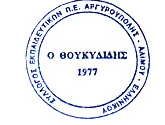 ΣΥΛΛΟΓΟΣ ΕΚΠΑΙΔΕΥΤΙΚΩΝ Π.Ε ΑΡΓΥΡΟΥΠΟΛΗΣ - ΑΛΙΜΟΥ- ΕΛΛΗΝΙΚΟΥ«Ο ΘΟΥΚΥΔΙΔΗΣ»
Κυκλάδων 7, ΑργυρούποληΠληροφ.: Χριστίνα Αγγελονίδη (2109922610/6945385686)Βάνια  Ξιφαρά(210 9913100 / 6944334752)                         
email: syllogos.pe.thoukididis@gmail.comΑργυρούπολη, 6/3/2018Αρ. Πρωτ.: 22 Προς τα Μέλη του Συλλόγου